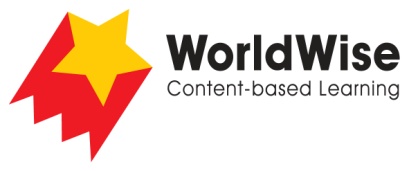 Levels N–P – Investigations							Animal LifetimesPart 3 – Record and analyse data

Find a way of recording your information that will allow you to see any patterns 
in the data.

Change to suit your information!



Once completed, make sure you save this file.Animal nameI young2 to 4 young5 to 10 young10 to 50 youngMore than 50 young